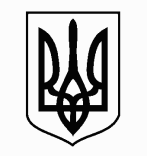    ЗАПОРІЗЬКА МІСЬКА РАДА ДЕПАРТАМЕНТ ОСВІТИ І НАУКИЗАПОРІЗЬКА ГІМНАЗІЯ № 37 ЗАПОРІЗЬКОЇ МІСЬКОЇ РАДИвул. Кронштадтська, 1. Запоріжжя, 69001, тел.(0612) 32-60-02.E-mail : shkola37zp@gmail ; код ЄДРПОУ 2631628401.04.2021                                             НАКАЗ                                                 № 27р                                                          м. ЗапоріжжяПро підсумки  атестації  педагогічних кадрів  у  2020/2021 навчальному році            Відповідно до плану методичної роботи на 2020/2021 навчальний рік, на виконання наказів Територіального відділу освіти від  18.09.2020 № 216р «Про атестацію педагогічних працівників установ та закладів освіти Вознесенівського району у 2020/2021 навчальному році», від 11.11.2020 № 260 к/тр «Про внесення змін до складу атестаційної комісії ІІ рівня ТВО Вознесенівського району», від 02.02.2021 № 24к/тр «Про внесення змін до складу атестаційної комісії ІІ рівня ТВО Вознесенівського району», від 22.03.2021 № 64 к/тр «Про атестацію на відповідність займаній посаді, атестацію на відповідність раніше присвоєної та присвоєння кваліфікаційної категорії «спеціаліст вищої категорії», відповідність раніше присвоєних та присвоєння педагогічних звань», а також відповідних наказів по школі від 18.09.2020 № 134р «Про створення атестаційної комісії І рівня у 2020/2021 навчальному році»,  від 16.10.2020 № 161р «Про атестацію педагогічних працівників закладу середньої освіти у 2020/2021 навчальному році», від 15.03.2021 № 20р «Про наслідки засідання атестаційної комісії І рівня»,в термін з 16 жовтня 2020 року по 31 березня 2021 року в закладі освіти здійснено чергову атестацію педагогічних кадрів. У перспективному плані позначено проходження чергової атестації сімома педагогами закладу освіти. Через звільнення у 2019, 2020 роках трьох осіб (Катинської Н.Р., Лобач Н.Г., Юрчак І.Б.) з числа 12 основних педагогічних працівників фактично в атестаційному періоді перебували 4 особи (всі – в черговій атестації), що становить 33,3% від загальної кількості основних педагогічних працівників (7% – у 2019/2020 навчальному році, 17% – у 2018/2019 навчальному році). Чергову атестацію проведено у відповідності зі строками внутрішнього плану атестації педагогічних кадрів. Цифрові показники наслідків атестації педагогічних працівників школи у 2020/2021 навчальному році наступні:        Присвоєння педагогічних звань за наслідками атестації 2020/2021 н. р.:Встановленнявідповідності раніше присвоєним педагогічним званнямза наслідками атестації 2020/2021 навчального року:У встановлені строки було створено атестаційну комісію, яка  провела цикл атестаційних заходів протягом атестаційного періоду. Проведено 3 засідання атестаційної комісії, на яких розглянуто питання:- узгодження остаточного списку вчителів, які перебуватимуть в черговому атестаційному періоді (протокол № 1);- розподіл обов’язків між членами атестаційної комісії щодо супроводу педагога, що перебуває в атестації (протокол № 1); - затвердження графіку заходів періоду атестації протягом атестаційного періоду 2020/2021 навчального року (протокол № 1);- розгляд ходу атестації, оголошення характеристики, заслуховування та обговорення атестаційного листа і прийняття рішень щодо висновків з атестації (протокол №  2);- підбиття підсумків атестаційного періоду 2020/2021 навчального року (протокол № 3).            В школі діяв консультаційний пункт з питань атестації, оформлений куточок атестації в шкільному методичному кабінеті. У відповідних папках-накопичувачах зібрані і представлені необхідні законодавчі, нормативні (в тому числі текст Типового положення про атестацію педагогічних кадрів (із змінами та додатками) та методичні матеріали (вчительські портфоліо, папки з напрацьованими дидактичними й методичними матеріалами, матеріалами перспективного педагогічного досвіду, надрукованими на сайтах, представленими на фестивалях, конкурсах та виставках різних рівнів тощо).            Педагогічні працівники звітували про роботу на засіданнях методичних міжпредметних об'єднань вчителів прикладних та суспільно-гуманітарних дисциплін, на засіданні педагогічної ради (протокол  № 10 від 28.12.2020). Забезпечено вчасне проходження вчителями підвищення кваліфікації, це підтверджено відповідними посвідченнями.            Зафіксовано, підтверджено дипломами та сертифікатами і відбито в атестаційних матеріалах накопичення кожним педагогом  сертифікованого кредиту самоосвітньої роботи. В кожного він перевищує 150 годин.Участь педагогів закладу освіти в методичних заходахрізного рівня відбита у розгорнутих характеристиках та зафіксована в атестаційних листах. Там же відбито рівень  якісних показників навчальної роботи здобувачів освіти з відповідних предметів.   Професійна діяльність педагогів відстежувалася низкою моніторингових дій (вхідний/стартовий/ контроль, рубіжний контроль, підсумки семестру, порівняння результатів, персональний контроль (відвідування уроків, занять, заходів тощо) відбито у наказах.Атестаційні заходи проводилися за індивідуальним графіком, взято до уваги діяльність працівника протягом міжатестаційного (2016-2020 роки) й атестаційного (2020/2021 навчальний рік) періодів. Оновлено буклети, що відбивають педагогічну діяльність педагогів.             Результати  атестаційного періоду.Дика Галина Андріївна, вчитель обслуговуючої праці, трудового навчання.За результатами чергової атестації шкільною атестаційною комісією (протокол від 15.03.2021 № 2) встановлено відповідність займаній посаді, відповідність раніше присвоєній кваліфікаційній категорії «спеціаліст» та порушено клопотання  перед атестаційною комісією ІІ рівня територіального відділу освіти Вознесенівського району департаменту освіти і науки Запорізької міської ради про відповідність Дикої Г.А. раніше присвоєному педагогічному званню «старший учитель».Рішенням атестаційної комісії ІІ рівня територіального відділу освіти Вознесенівського району від 22.03.2021 (протокол № 2) та наказом територіального відділу освіти  Вознесенівського району від 22.03.2021 № 64к/тр вчительці підтверджено відповідність раніше присвоєному педагогічному званню «старший учитель».Бован Світлана Анатоліївна, вчитель української мови та літератури.За результатами чергової атестації шкільною атестаційною комісією (протокол від 15.03.2021 № 2) встановлено відповідність займаній посаді та порушено клопотання  перед атестаційною комісією ІІ рівня територіального відділу освіти Вознесенівського району департаменту освіти і науки Запорізької міської ради про відповідність Бован С.А. раніше присвоєній кваліфікаційній категорії «спеціаліст вищої категорії», раніше присвоєному педагогічному званню «старший учитель». Рішенням атестаційної комісії ІІ рівня територіального відділу освіти Вознесенівського району від 22.03.2021 (протокол № 2) та наказом територіального відділу освіти  Вознесенівського району від 22.03.2021 № 64к/тр вчительці підтверджено відповідність раніше присвоєній кваліфікаційній категорії «спеціаліст вищої категорії», відповідність раніше присвоєному педагогічному званню «старший учитель».Іваніченко Денис Костянтинович, вчитель біології, хімії. За результатами чергової атестації атестаційною комісією закладу освіти (протокол від 15.03.2021 №2) встановлено відповідність займаній посаді та порушено клопотання  перед атестаційною комісією ІІ рівня територіального відділу освіти Вознесенівського району департаменту освіти і науки Запорізької міської ради про відповідність Іваніченка Д.К.. раніше присвоєній кваліфікаційній категорії «спеціаліст вищої категорії», раніше присвоєному педагогічному званню «старший учитель». Рішенням атестаційної комісії ІІ рівня територіального відділу освіти Вознесенівського району від 22.03.2021 (протокол № 2) та наказом територіального відділу освітиВознесенівського району від 22.03.2021 № 64к/тр вчителю підтверджено відповідність раніше присвоєній кваліфікаційній категорії «спеціаліст вищої категорії», відповідність раніше присвоєному педагогічному званню «старший учитель».Соловйова Галина Леонідівна, вчитель російської мови, зарубіжної літератури.За результатами чергової атестації атестаційною комісією закладу освіти (протокол від 15.03.2021 № 2) встановлено відповідність займаній посаді та порушено клопотання  перед атестаційною комісією ІІ рівня територіального відділу освіти Вознесенівського району департаменту освіти і науки Запорізької міської ради про відповідність Соловйової Г.Л. раніше присвоєній кваліфікаційній категорії «спеціаліст вищої категорії», раніше присвоєному педагогічному званню «учитель-методист». Рішенням атестаційної комісії ІІ рівня територіального відділу освіти Вознесенівського району від 22.03.2021 (протокол № 2) та наказом територіального відділу освіти Вознесенівського району від 22.03.2021 № 64к/тр вчительці підтверджено відповідність раніше присвоєній кваліфікаційній категорії «спеціаліст вищої категорії», відповідність раніше присвоєному педагогічному званню «учитель-методист».Педагоги успішно завершили атестаційний період,їм видано під підпис по екземпляру характеристики та по екземпляру атестаційного листа. Виходячи з вищезазначеного, НАКАЗУЮ:1.Заплановані заходи атестаційного періоду педагогічних працівників закладуосвіти у 2020/2021 навчальному році вважати здійсненими у повному обсязі, на сталому рівні.2.  Методичній  службі  школи  в   2021/2022 навчальному році продовжити:- здійснення постійного  психологічного  супроводу  діяльності  вчителів  у   періоді  атестації;- моніторинг якісних  навчальних  показників  учнів  вчителів, які перебувають в атестаційному періоді, моніторинг роботи педагогів;- створення нових педагогічних досвідів і поповнення,оновлення існуючих;- підготовку буклетів,  візиток,  портфоліо з досвідом роботи вчителів школи; - подальше системне проведення внутрішніх методичних заходів; - підготовку та участь педагогів закладу в районних (міських)  методичних  заходах  (за планами роботи відповідних методичних структур), у  фаховому конкурсі «Учитель року–2022» (за заявленими номінаціями), ІV обласній педагогічній виставці «Освіта Запорізького краю–2022», у Х Міській виставці педагогічних технологій – 2022 та ін.3.  Забезпечувати:- можливість систематичного творчого звітування  педагогів на засіданнях методичних міжпредметних осередків закладу освіти педагогічної ради, районних методичних центрів із дотриманням демократичності та гласності; - активну участь педагогів школи у роботі районних методичних центрів, районних і міських творчих груп, міських постійно діючих семінарів, науково-практичних конференцій, методичних навчань, міських, обласних, Всеукраїнських тренінгів (коучингів) з різних фахових напрямків тощо;- вчасне  проходження курсової перепідготовки   вчителями,  які вступають у період атестації;- напрацювання педагогами визначеної кількості годин самоосвітнього  кредиту (150 годин протягом міжатестаційного періоду);- подальшого створення електронної форми узагальнення, накопичення і збереження атестаційної інформації в шкільному   методичному кабінеті; - постійне поповнення  відеотеки шкільного методичного кабінету та методичного фонду навчального закладу матеріалами  з досвіду  роботи вчителів і класних керівників, в тому числі на електронних носіях, на сайті школи й особистих  учительських  сайтах, у блогах – методична служба школи; відповідальні зароботу шкільного сайту, постійно.                                                                               4.  Продовжити практику висвітлювання роботи педагогів, які перебувають в атестації, на сайті школи (творчі напрацювання педагогічних працівників протягом 2020/2021 навчального року, підсумки атестаційного періоду) у розділах «Методична робота», «Атестація педагогічних працівників» –                                                                                        секретар атестаційної комісії;                                                                   відповідальні за роботу шкільного сайту.5. Стимулювати репрезентативну діяльність педагогів з використанням місцевих засобів інформації, електронних засобів (методичних сайтів  «Всеосвіта», «На урок», інших методичних порталів тощо) та фахових журналів–                                         Адміністрація закладу освіти, члени атестаційної комісії.6.Надіслати дотериторіального відділу освіти Вознесенівського району статистичний та аналітичний звіти за підсумками атестаційного періоду 2020/2021 навчального року –                                                                                                        до 20.04.2020 року.7.   Контроль за виконанням даного наказу залишаю за собою.Т.в.о. директора гімназії № 37                                                    Л.В.ШурхайОзнайомлені з наказом:Навчальний рікАтестованоАтестованоСпец.вищоїкатегоріїСпец.Ікат.Спец.ІІкат.Спец.ЗаохоченняЗаохоченняЗаохоченняЗаохоченняЗаохоченняЗаохоченняНавчальний рікчерговапозачерговаСпец.вищоїкатегоріїСпец.Ікат.Спец.ІІкат.Спец.Знак «Відмінник освіти  України»ГрамотиГрамотиГрамотиГрамотиГрамотиНавчальний рікчерговапозачерговаСпец.вищоїкатегоріїСпец.Ікат.Спец.ІІкат.Спец.Знак «Відмінник освіти  України»   ДОНМОНОбл.ДОНТВОРА2020/2021 н.р.4-3(підтв..)-    -1(підтв.)------учитель- методистучитель- методистучитель- методистстарший  учительстарший  учительстарший  учительпрактичний психолог-методистпрактичний психолог-методистпрактичний психолог-методиствихователь-методиствихователь-методиствихователь-методист              всього       присвоєновідповідність              всього     присвоєновідповідність   всього     присвоєновідповідність       всього     присвоєно  відповідність------------учитель- методистучитель- методистучитель- методистстарший  учительстарший  учительстарший  учительпрактичний психолог-методистпрактичний психолог-методистпрактичний психолог-методиствихователь-методиствихователь-методиствихователь-методист    всього  присвоєно   відповідність   всього     присвоєновідповідність    всього     присвоєно   відповідність       всього     присвоєно   відповідність1-13-3------Бован С.А.Івненко Г.А.Дубенко О.М.Соловйова Г.Л.Гренкова Л.Ф.Долгова Г.І.Дика Г.А.Васіна Л.Є.Ярошенко С.М.Швець К.А.Ткачук П.П.